Протокол Областного конкурса «Концерт для фортепиано  с оркестром»  23 марта 2013 г. г. ДубнаОргкомитет Областной общественной педагогической филармонииПредседатель Оргкомитета:Вашурина Л.С. – И.о.Министра культуры Московской областиСопредседатель Оргкомитета:Прох В.Э. – Глава г. ДубныЧлены Оргкомитета:Мартьянова С.В. – заведующий отделом художественного образования министерства культуры Московской области;Кулибаба С.И. – Руководитель Научно-методического Центра ГАОУ СПО МО «Московский областной колледж искусств»;Буслаева О.А.– начальник отдела культуры Администрации г. Дубна. Кучеренко С.В. – директор Детской музыкальной школы г. ДубныАкопян Л.Х. – заместитель директора Детской музыкальной школы г. ДубныАвраменко Л.В.- заместитель директора Детской музыкальной школы г. ДубныДорофеев М.А. .- заместитель директора Детской музыкальной школы г. ДубныЖюри конкурсаВ Областном конкурсе «Концерт для фортепиано с оркестром»  приняли участие 35 учащихся  из 17 городов и 20 учебных заведений Московской области: ДМШ г.Дубна,    ДМШ г. Дзержинский,  Звенигородская ДМШ им.С.Танеева,  Истринская  ДМШ, Красногорская ДМШ,  ДМХШ   «Алые паруса» г.Красногорск,  ДМШ  г. Краснознаменск,  ДМШ №2 г. Коломна,  Одинцовская ДМШ,  Одинцовская ДШИ «Классика»,  ДМШ г. Павловский Посад,  Первомайская ДМШ, ДШИ «Гармония» г. Пересвет,  ДМШ №1 г.Пушкино,  Солнечногорская ДШИ,  Черноголовская ДШИ им.проф.  Макуренковой,  Удельнинская ДМШ,  ЦДШИ г.Химки,  ДМШ № 2 г. Электросталь, МОБМК им. Скрябина г. Электросталь. Конкурс проводился в трех возрастных группах, по итогам прослушивания каждой группы участникам вручены дипломы и звания: «лауреат I степени», «лауреат II степени», «лауреат III степени»,  «дипломант», «участник». Наилучшее исполнение программы было отмечено жюри.Лауреат I степени – 1 человекЛауреат II степени – 3 человекаЛауреат III степени –   2 человекаДипломант –   7 человекУчастник -  20 человекПриехали 33 из 35 заявленных  коллективов.ЛауреатыДипломантыРезультаты Областного конкурса «Концерт для фортепиано с оркестром»  Программа участников I тура 22 мартаПрограмма участников II тура 23 мартаСевидов Аркадий Гаврилович - председательНародный артист РФ, профессор МГК им. П.И.Чайковского, профессор РАМ им. Гнесиных,   Лауреат III Всесоюзного конкурса музыкантов-исполнителей (1969, I премия), IV Международного конкурса им. П. И. Чайковского (1970, IV премия)Лауреат Премии Фонда Ирины Архиповой (2001)Лауреат Премии г. Москвы (2001)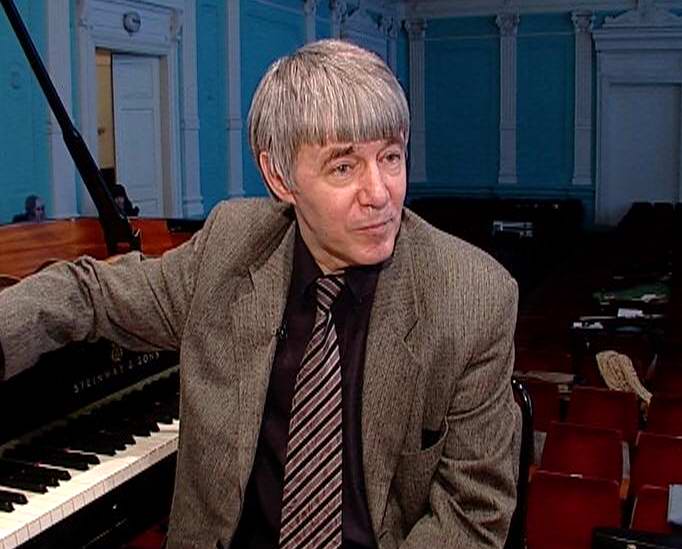 Фоменко Александр Васильевич -  профессор Московской Государственной Консерватории им. П.И.Чайковского. Лауреат Международного конкурса им. М. Лонг - Ж. Тибо  в Париже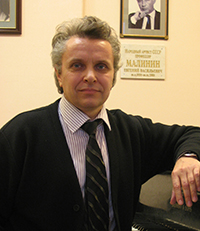 Никитская Наталья Александровна – Директор Дубненского симфонического оркестра,  Почетный работник общего образования, ответственный  секретарь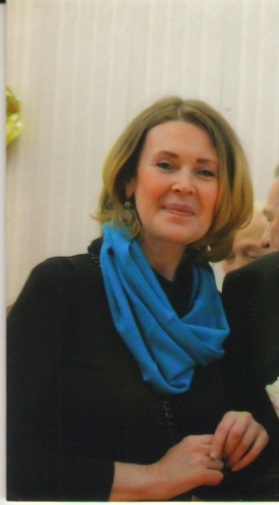 № п/пФИО   участникаПреподавательШкола, городНаградаАбросов ГеоргийЕфремова Ольга АдольфовнаОдинцовская ДМШЛауреат I степениБокова НастяАвраменко Людмила ВасильевнаДМШ г.ДубнаЛауреат II степениКалигин Павел Супруненко Ольга Всеволодовна ДМШ № 2 г. ЭлектростальЛауреат II степениКостюшина ВалерияЗакусова Елена ВитальевнаДМШ №2 г. КоломнаЛауреат II степениПоддымова АнастасияВолкова Виктория СергеевнаОдинцовская ДМШ Лауреат III степениБардина ВикторияНиколаев Александр АнатольевичДМШ г. Павловский Посад Лауреат III степени№ п/пФИО   участникаПреподавательШкола, городНаградаКоломиец МашаБанникова Резеда ЗульфаровнаДМШ г. КраснознаменскДипломантДонец МаринаБеляева Наталья СергеевнаДМШ г.ДубнаДипломантАрзуманова ЛизаГилевич Елена ЕвгеньевнаУдельнинская ДМШДипломантГоряйнова  Алевтина Метальникова Ирина ВасильевнаСолнечногорская ДШИДипломантПогосбекян АлександрЗасл. раб. культуры РФ Феоктистова Нина СамуиловнаЗвенигородская ДМШ им.С.ТанееваДипломантШукринова ЭрикаЛукьянова Нина СеменовнаДМШ г. ДубнаДипломантКузнецова АсяЩинова Ольга ВладимировнаДМШ г. ДубнаДипломант№п/пФИО участникаПреподавательШкола, городРезультат1Бабина ВасилисаКривченко Марина ВладимировнаПервомайская ДМШУчастник2Крицкая МарияНовгородская Виолетта ВикторовнаКрасногорская ДМШУчастник3Платова ДианаЖурина Татьяна ВасильевнаДМШ г.ДубнаУчастник4Калигин Павел Супруненко Ольга Всеволодовна ДМШ № 2 г. ЭлектростальЛауреат II степени5Погосбекян АлександрЗасл. раб. культуры РФ Феоктистова Нина СамуиловнаЗвенигородская ДМШ им.С.ТанееваДипломант6Шукринова ЭрикаЛукьянова Нина СеменовнаДМШ г. ДубнаДипломант7Костюшина ВалерияЗакусова Елена ВитальевнаДМШ №2 г. КоломнаЛауреат II степени8Суходоля НатальяКучарина Марина ИвановнаУдельнинская ДМШУчастник9Морозихина ЕкатеринаТатару Евгения ИвановнаДШИ «Гармония» г. ПересветУчастник10Шохрин МишаЕрмакова Ирина ДмитриевнаДМШ №1 г.ПушкиноУчастник11Биличенко ДмитрийФоменко Людмила ПетровнаОдинцовская ДШИ «Классика»Участник12Биркле АняДонец Александра НиколаевнаДМШ г.ДубнаУчастник13Круглова ЕлизаветаКлючникова Раиса АнатольевнаДМШ г.ДубнаУчастник14Горяйнова  Алевтина Метальникова Ирина ВасильевнаСолнечногорская ДШИДипломант 15Бардина ВикторияНиколаев Александр АнатольевичДМШг. Павловский Посад Лауреат III степени 16Зарубина ПолинаЖурина Татьяна ВасильевнаДМШ  г.ДубнаУчастник 17Александров ВасилийФокина Вера ВладимировнаИстринская  ДМШУчастник 18Дракина АлександраАгроскина Ольга Сергеевна  Черноголовская ДШИ им.проф.  Макуренковой Не приехала19Мельникова СофьяБанникова Резеда ЗульфаровнаДМШ г. КраснознаменскНе приехала20Арзуманова ЛизаГилевич Елена ЕвгеньевнаУдельнинская ДМШДипломант21Абросимова ОльгаКараханянц Алла ГургеновнаУдельнинская ДМШУчастник22Бокова НастяАвраменко Людмила ВасильевнаДМШ г.ДубнаЛауреат II степени23Поддымова АнастасияВолкова Виктория СергеевнаОдинцовская ДМШ Лауреат III степени24Савицкий ПетрВолкова Виктория СергеевнаОдинцовская ДМШ Участник25Атулян Анна Алкачева Алла АфанасьевнаДМШ г. ДзержинскийУчастник26Тюрина МашаМинкина Галина ВасильевнаДМШ г.ДубнаУчастник27Трифонов ДмитрийЩелокова  Ирина СергеевнаДМХШ   «Алые паруса» г.КрасногорскУчастник28Коломиец МашаБанникова Резеда ЗульфаровнаДМШ г. КраснознаменскДипломант29Донец МаринаБеляева Наталья СергеевнаДМШ г.ДубнаДипломант30Князева КатяЖурина Татьяна ВасильевнаДМШ г.ДубнаУчастник31Кузнецова АсяЩинова Ольга ВладимировнаДМШ г.ДубнаДипломант32Нинин ФёдорЛисина Светлана АнатольевнаЦДШИ г.ХимкиУчастник33Лушникова ВероникаШлеенкова Наталья Александровна ДМШ №2  г. ЭлектростальУчастник34Абросов ГеоргийЕфремова Ольга АдольфовнаОдинцовская ДМШЛауреат I степени35Ярметов РахадинШлеенкова Наталья Александровна  МОБМК им. Скрябина г. ЭлектростальУчастник№п/пФИО участникаВозраст, классПрограммаПреподавательШкола, город1Бабина Василиса18.10. 20049 летИ.Беркович Концерт №2 соч.44  1 частьКривченко Марина ВладимировнаПервомайская ДМШ2Крицкая Мария05.05.2004  2 классА. Роули  Миниатюрный концерт Соль мажор 1 частьНовгородская Виолетта ВикторовнаКрасногорская ДМШ3Платова Диана26.12.20058 летИ.Беркович Концерт №2 соч.44  1 частьЖурина Татьяна ВасильевнаДМШ г.Дубна4Калигин Павел 8 лет2 классИ.Беркович  Концерт №2 соч.44  1 частьСупруненко Ольга Всеволодовна ДМШ № 2 г. Электросталь5Погосбекян Александр14.03.20042 классА.Роули   Миниатюрный концерт соль-мажор, 1 частьЗасл. раб. культуры РФ Феоктистова Нина СамуиловнаЗвенигородская ДМШ им.С.Танеева6Шукринова Эрика9 лет 3 классИ.Беркович Концерт №2 соч.44  1-я частьЛукьянова Нина СеменовнаДМШ г. Дубна7Костюшина Валерия29.02.20042 классА. Роули  Миниатюрный концерт  Соль мажор  ч.1Закусова Елена ВитальевнаДМШ №2 г. Коломна8Суходоля Наталья06.05.2003А. Роули  Миниатюрный концерт  Соль мажор  ч.1Кучарина Марина ИвановнаУдельнинская ДМШ9Морозихина Екатерина25.07.20034 классЙ. Гайдн   Концерт Ре мажор  1 частьТатару Евгения ИвановнаДШИ «Гармония» г. Пересвет10Шохрин Миша24.11.2003 4 классА. Роули  Миниатюрный концерт  Соль мажор 1 частьЕрмакова Ирина ДмитриевнаДМШ №1 г.Пушкино11Биличенко Дмитрий5.07.2002 4 кл.В.Полунин  Концертино ля-минорФоменко Людмила ПетровнаОдинцовская ДШИ «Классика»12Биркле Аня10 лет  4  класс А. Роули Миниатюрный концерт  Соль мажор  ч.1Донец Александра НиколаевнаДМШ г.Дубна13Круглова Елизавета10 лет 4 класс А. Роули Миниатюрный концерт  Соль мажор  ч.1Ключникова Раиса АнатольевнаДМШ г.Дубна14Горяйнова  Алевтина 04.10.20024 классВ.А. Моцарт  Концерт №8  До-мажор 1 частьМетальникова Ирина ВасильевнаСолнечногорская ДШИ 15Бардина Виктория10 лет4 классЙ. Гайдн Концерт Ре-мажор 3 частьНиколаев Александр АнатольевичДМШг. Павловский Посад  16Зарубина Полина10 лет4 классА. Роули Миниатюрный концерт Соль мажор 1 частьЖурина Татьяна ВасильевнаДМШ  г.Дубна 17Александров Василий27.04.2002  5 классА. Роули.  Миниатюрный концерт Соль мажор 1 частьФокина Вера ВладимировнаИстринская  ДМШ 18Дракина Александра10 лет В.А. Моцарт   Концерт № 8 для фортепиано с оркестром До-мажорАгроскина Ольга Сергеевна  Черноголовская ДШИ им.проф.  Макуренковой 19Мельникова Софья12.08.20015 классА. Роули Миниатюрный концерт Соль мажор 1 частьБанникова Резеда ЗульфаровнаДМШ г. Краснознаменск20Арзуманова Лиза15.05.2001И. Бах  Концерт фа минор  1 частьГилевич Елена ЕвгеньевнаУдельнинская ДМШ21Абросимова Ольга25.07.2001А. Роули Миниатюрный концерт соль мажор 2,3 частьКараханянц Алла ГургеновнаУдельнинская ДМШ22Бокова Настя11 лет 3 классЙ. Гайдн Концерт Ре-мажор  1 частьАвраменко Людмила ВасильевнаДМШ г.Дубна23Поддымова Анастасия24.11.2001  4 классА. Роули Миниатюрный концерт Соль- мажор 1 частьВолкова Виктория СергеевнаОдинцовская ДМШ 24Савицкий Петр17.05.20014 классЮ. Полунин  Концертино ля минорВолкова Виктория СергеевнаОдинцовская ДМШ 25Атулян Анна 05.12.20015 классЮ. Полунин  Концертино ля минорАлкачева Алла АфанасьевнаДМШ г. Дзержинский26Тюрина Маша11 лет 5 класс Ф. Мендельсон    Концерт соль-минор 1 частьМинкина Галина ВасильевнаДМШ г.Дубна27Трифонов Дмитрий09.01.2001 4 классИ.С. Бах.  Концерт фа минор 1 частьЩелокова  Ирина СергеевнаДМХШ   «Алые паруса» г.Красногорск28Коломиец Маша12 летЮ. Полунин Концертино ля минорБанникова Резеда ЗульфаровнаДМШ г. Краснознаменск29Донец Марина12 лет 6 классИ.Бах Концерт фа минор 1 частьДонец Александра НиколаевнаДМШ г.Дубна30Князева Катя12 лет 6 классЮ. Полунин Концертино ля минорЖурина Татьяна ВасильевнаДМШ г.Дубна31Кузнецова Ася12 лет 5 классЙ. Гайдн     Концерт Ре-мажор  1 частьЩинова Ольга ВладимировнаДМШ г.Дубна32Нинин Фёдор20.02.2000  5 кл.И.С. Бах  Концерт фа- минор  1 частьЛисина Светлана АнатольевнаЦДШИ г.Химки33Лушникова Вероника13 лет7 класс  Ф. Мендельсон Концерт соль-минор 1 частьШлеенкова Наталья Александровна ДМШ №2  г. Электросталь34Абросов Георгий15.08.1999  8 классЛ. Бетховен Концерт для ф-но с оркестром №1 ор.15 До-мажор 1 частьЕфремова Ольга АдольфовнаОдинцовская ДМШ35Ярметов Рахадин2 курс Э. Григ Концерт ля-минор  1 часть Шлеенкова Наталья Александровна  МОБМК им. Скрябина г. Электросталь№п/пФИО участникаВозраст, классПрограммаПреподавательШкола, городКалигин Павел 8 лет2 классИ.Беркович  Концерт №2 соч.44  1 частьСупруненко Ольга Всеволодовна ДМШ № 2 г. ЭлектростальПогосбекян Александр14.03.20042 классА.Роули   Миниатюрный концерт соль-мажор, 1 частьФеоктистова Нина СамуиловнаЗвенигородская ДМШ им.С.ТанееваШукринова Эрика9 лет 3 классИ.Беркович Концерт №2 соч.44  1-я частьЛукьянова Нина СеменовнаДМШ г. ДубнаКостюшина Валерия29.02.20042 классА. Роули  Миниатюрный концерт  Соль мажор  ч.1Закусова Елена ВитальевнаДМШ №2 г. КоломнаГоряйнова  Алевтина 04.10.20024 классВ.А. Моцарт  Концерт №8  До-мажор 1 частьМетальникова Ирина ВасильевнаСолнечногорская ДШИБардина Виктория10 лет4 классЙ. Гайдн Концерт Ре-мажор 3 частьНиколаев Александр АнатольевичДМШг. Павловский Посад Арзуманова Лиза15.05.2001И. Бах  Концерт фа минор  1 частьГилевич Елена ЕвгеньевнаУдельнинская ДМШБокова Настя11 лет 3 классЙ. Гайдн Концерт Ре-мажор  1 частьАвраменко Людмила ВасильевнаДМШ г.ДубнаПоддымова Анастасия24.11.2001  4 классА. Роули Миниатюрный концерт Соль- мажор 1 частьВолкова Виктория СергеевнаОдинцовская ДМШ Коломиец Маша12 летЮ. Полунин Концертино ля минорБанникова Резеда ЗульфаровнаДМШ г. КраснознаменскДонец Марина12 лет 6 классИ.Бах Концерт фа минор 1 частьБеляева Наталья СергеевнаДМШ г.ДубнаКузнецова Ася12 лет 5 классЙ. Гайдн     Концерт Ре-мажор  1 частьЩинова Ольга ВладимировнаДМШ г.ДубнаАбросов Георгий15.08.1999  8 классЛ. Бетховен Концерт для ф-но с оркестром №1 ор.15 До-мажор 1 частьЕфремова Ольга АдольфовнаОдинцовская ДМШ